GALLEYWOODHORTICULTURAL SOCIETY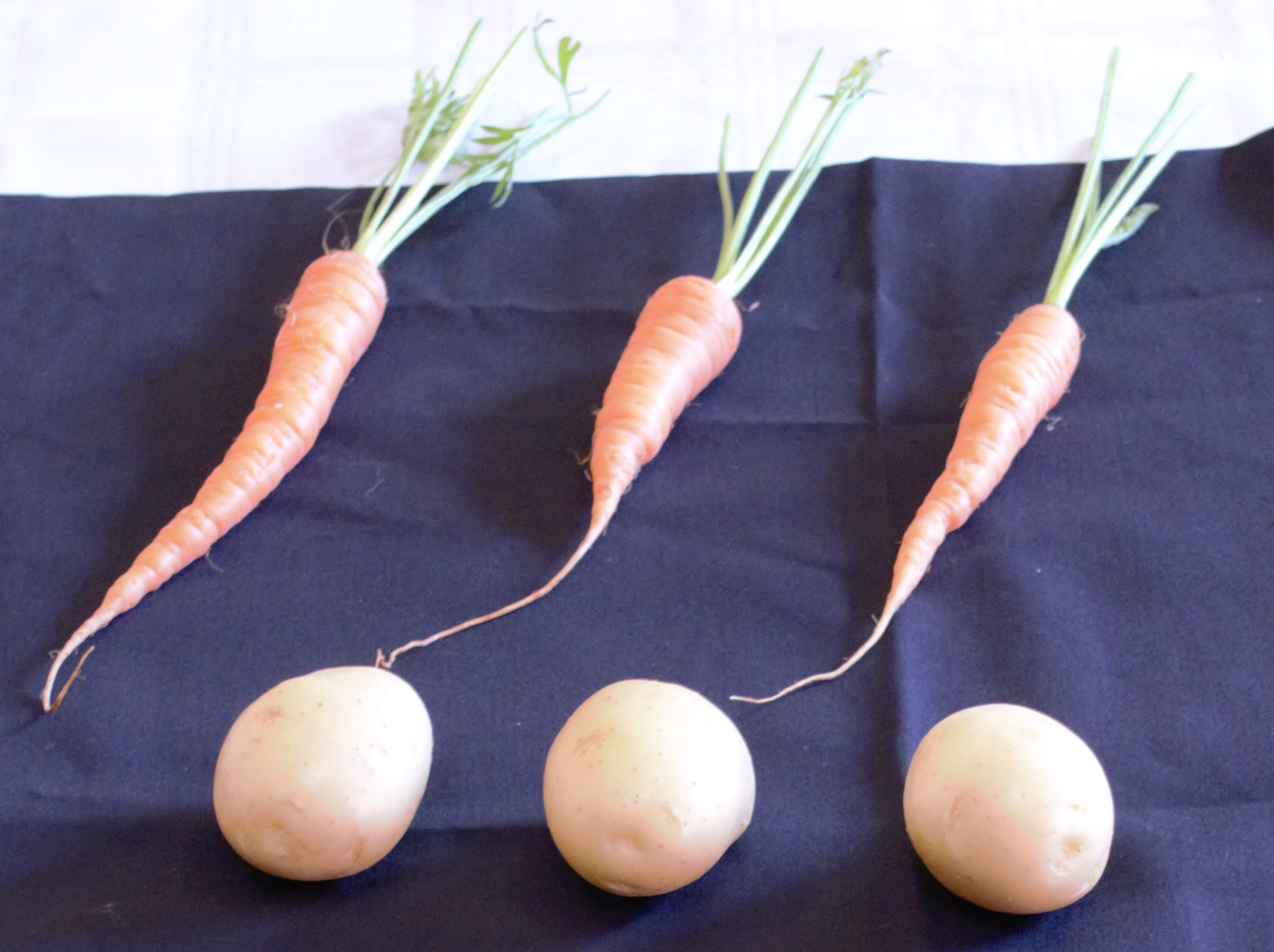 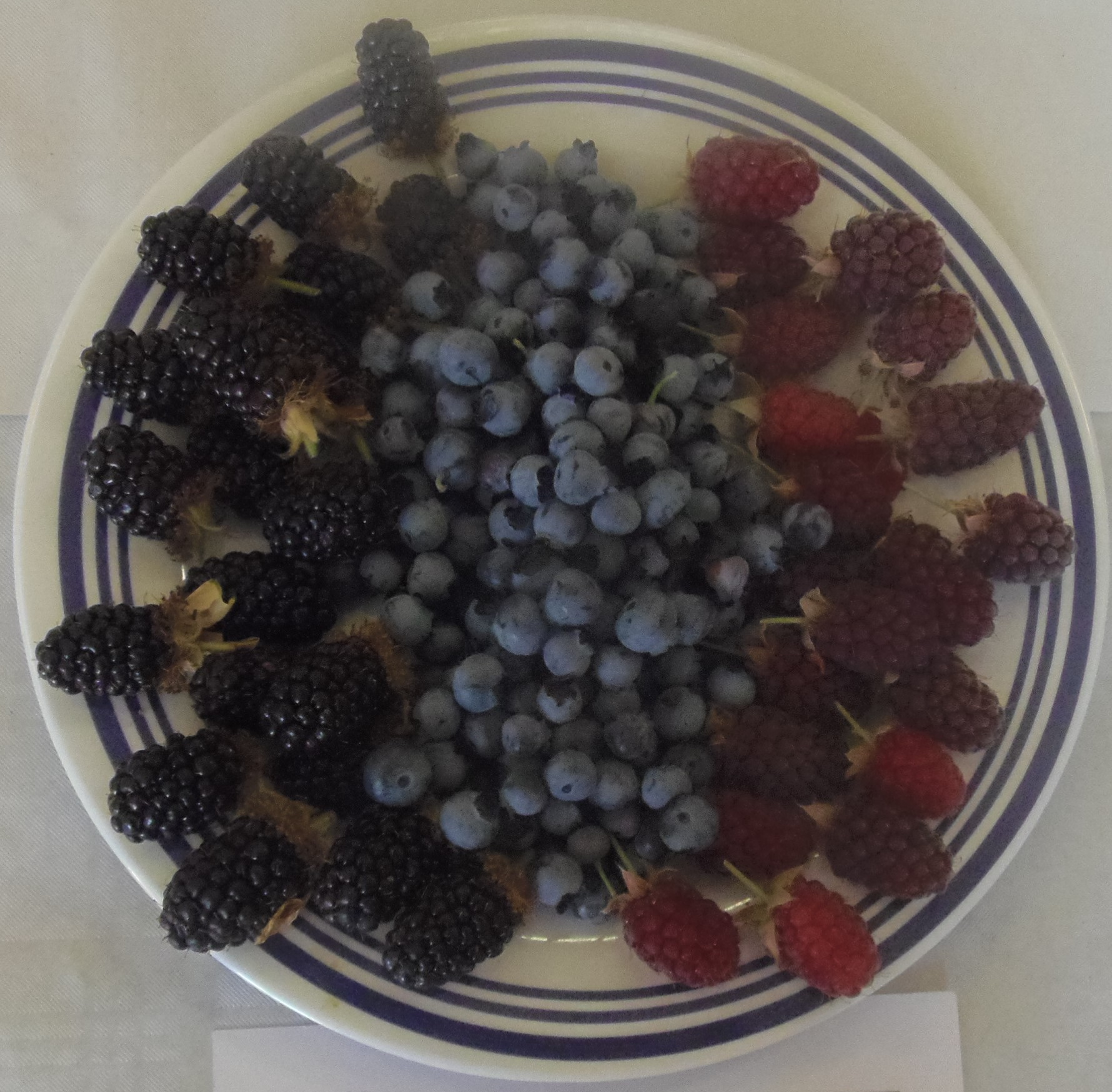 Show JudgingBy Tony Rogers Thursday 23rd May8:00pmTHE KEENE HALL GALLEYWOOD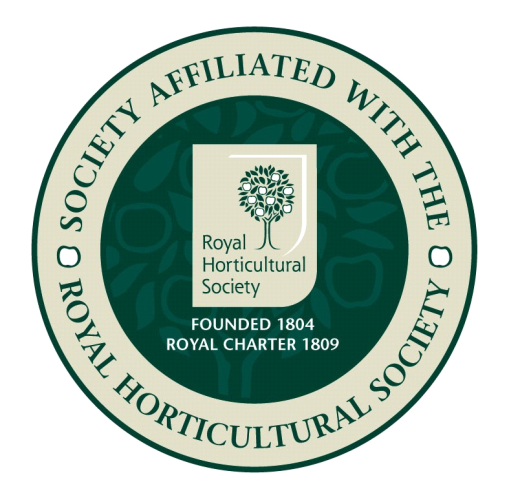 Non-members £3 entranceFor more details contact 01245 473191 or email galleywoodhorticulturalsociety@gmail.com